Zajęcia 13.05.2020Witajcie Tygryski!Dziś pobawimy się z kwadratem i nie tylko. Zadanie 1. Przypomnijcie sobie jak wygląda kwadrat.    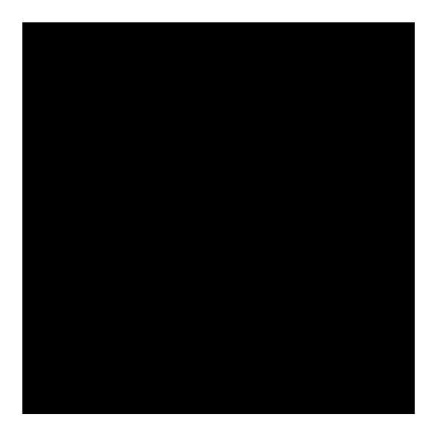 - narysujcie palcem w powietrzu jego kształt,- jakie są boki kwadratu?Jeśli połączymy ze sobą bokami kilka takich kwadratów to powstanie inna figura nazwana sześcianem. - Skąd ta nazwa?-  już tłumaczę.Jeśli macie w domu kostkę do gry planszowej to weźcie ją do ręki i pooglądajcie uważnie. - Policzcie z ilu kwadratów składa się ta kostka. I wszystko jasne, wiecie już dlaczego sześcian, proste prawda?- Ułóżcie sześciany według wielkości od najmniejszego do największego. Kolejność zaznaczcie rysując kreskę od najmniejszego sześcianu do największego. - zabawcie się w poszukiwaczy i znajdźcie w domu przedmioty w kształcie sześcianu. - Wykonajcie ćwiczenia w książce na stronie 40. Zadanie 2. Narysujcie szlaczki po śladzie, motyla po śladzie i drogę motyla do stokrotki – karta pracy strona 41. Zadanie 3. Jeśli pogoda pozwoli wybierzcie się z rodziną na wycieczkę na łąkę. Jednak gdyby było zimno wybierzcie się na wirtualną wycieczkę również na łąkę ze skrzatem Borówką. https://www.youtube.com/watch?v=LKLf5EN1Ff4&feature=emb_rel_endZwróćcie uwagę co można zobaczyć na łące. Zachęcam do obserwacji napotkanych roślin i zwierząt. Przypominam o zasadach bezpieczeństwa podczas pobytu na łące – nie oddalajcie się od dorosłych, oglądajcie owady z pewnej odległości, nie róbcie im krzywdy. Na koniec zadanie dla pasjonatów kodowania. Podczas buszowania w sieci znalazłam fajne dla chłopców i dziewczynek. Trochę odbiega od tematu ale niech tam!!!!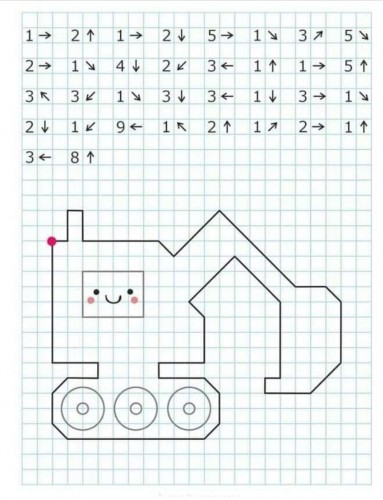 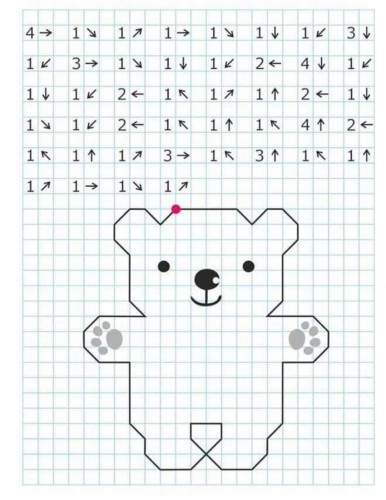 A to dla tych dużych tygrysów w podziękowaniu za pomoc. 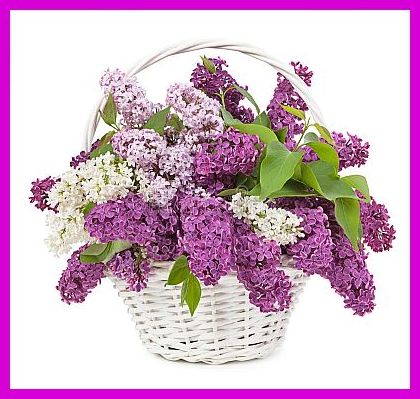 